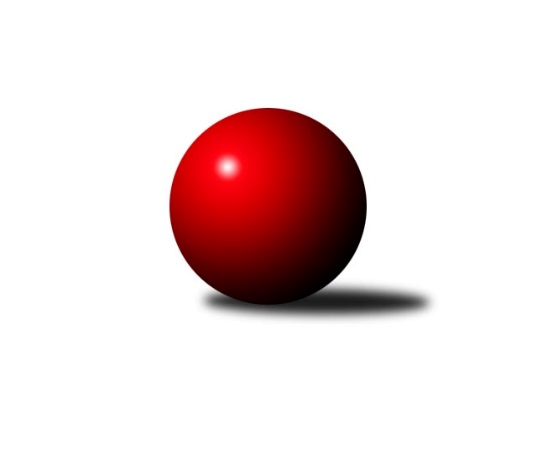 Č.12Ročník 2016/2017	20.5.2024 3.KLM A 2016/2017Statistika 12. kolaTabulka družstev:		družstvo	záp	výh	rem	proh	skore	sety	průměr	body	plné	dorážka	chyby	1.	Vltavan Loučovice	12	10	0	2	65.0 : 31.0 	(161.0 : 127.0)	3169	20	2137	1032	33.8	2.	TJ Elektrárny Kadaň	12	9	0	3	62.0 : 34.0 	(157.5 : 130.5)	3211	18	2160	1051	27.4	3.	CB Dobřany B	12	8	1	3	54.0 : 42.0 	(153.0 : 135.0)	3151	17	2148	1003	34.1	4.	TJ Lokomotiva České Budějovice	12	8	0	4	62.0 : 34.0 	(172.0 : 116.0)	3254	16	2197	1057	29.8	5.	TJ VTŽ Chomutov	12	5	1	6	48.0 : 48.0 	(142.5 : 145.5)	3099	11	2098	1001	36.6	6.	TJ Blatná	12	4	3	5	45.0 : 51.0 	(149.0 : 139.0)	3141	11	2125	1017	37.3	7.	Kuželky Aš	12	4	2	6	47.0 : 49.0 	(141.5 : 146.5)	3185	10	2166	1019	33.9	8.	TJ Sokol Benešov	12	5	0	7	42.0 : 54.0 	(137.5 : 150.5)	3175	10	2137	1038	30.2	9.	SK Škoda VS Plzeň	12	4	2	6	37.0 : 59.0 	(120.5 : 167.5)	3111	10	2115	996	33.4	10.	TJ Slavoj Plzeň	12	4	0	8	38.0 : 58.0 	(128.0 : 160.0)	3074	8	2088	986	39.6	11.	TJ Kovohutě Příbram	12	3	1	8	39.0 : 57.0 	(142.0 : 146.0)	3139	7	2124	1015	27	12.	KK Karlovy Vary	12	3	0	9	37.0 : 59.0 	(123.5 : 164.5)	3083	6	2114	969	37.1Tabulka doma:		družstvo	záp	výh	rem	proh	skore	sety	průměr	body	maximum	minimum	1.	Vltavan Loučovice	6	6	0	0	40.0 : 8.0 	(90.5 : 53.5)	3114	12	3160	3001	2.	TJ Elektrárny Kadaň	6	6	0	0	38.0 : 10.0 	(86.5 : 57.5)	3283	12	3364	3222	3.	CB Dobřany B	6	5	0	1	30.0 : 18.0 	(80.5 : 63.5)	3444	10	3526	3383	4.	TJ Lokomotiva České Budějovice	6	4	0	2	32.0 : 16.0 	(88.5 : 55.5)	3138	8	3164	3122	5.	TJ VTŽ Chomutov	6	4	0	2	31.0 : 17.0 	(80.5 : 63.5)	3100	8	3182	2957	6.	TJ Blatná	6	3	2	1	28.0 : 20.0 	(81.0 : 63.0)	3079	8	3162	3011	7.	SK Škoda VS Plzeň	6	3	1	2	22.0 : 26.0 	(63.0 : 81.0)	3216	7	3299	3123	8.	TJ Kovohutě Příbram	6	3	0	3	25.0 : 23.0 	(78.0 : 66.0)	3109	6	3167	3036	9.	TJ Sokol Benešov	6	3	0	3	25.0 : 23.0 	(73.5 : 70.5)	3258	6	3317	3186	10.	Kuželky Aš	6	1	2	3	22.0 : 26.0 	(69.5 : 74.5)	3163	4	3256	3105	11.	TJ Slavoj Plzeň	6	2	0	4	22.0 : 26.0 	(65.5 : 78.5)	3228	4	3342	3175	12.	KK Karlovy Vary	6	2	0	4	19.0 : 29.0 	(68.5 : 75.5)	3053	4	3134	2872Tabulka venku:		družstvo	záp	výh	rem	proh	skore	sety	průměr	body	maximum	minimum	1.	TJ Lokomotiva České Budějovice	6	4	0	2	30.0 : 18.0 	(83.5 : 60.5)	3273	8	3476	3143	2.	Vltavan Loučovice	6	4	0	2	25.0 : 23.0 	(70.5 : 73.5)	3178	8	3282	3110	3.	CB Dobřany B	6	3	1	2	24.0 : 24.0 	(72.5 : 71.5)	3102	7	3257	2990	4.	Kuželky Aš	6	3	0	3	25.0 : 23.0 	(72.0 : 72.0)	3189	6	3415	2941	5.	TJ Elektrárny Kadaň	6	3	0	3	24.0 : 24.0 	(71.0 : 73.0)	3199	6	3436	3058	6.	TJ Sokol Benešov	6	2	0	4	17.0 : 31.0 	(64.0 : 80.0)	3161	4	3389	2974	7.	TJ Slavoj Plzeň	6	2	0	4	16.0 : 32.0 	(62.5 : 81.5)	3049	4	3176	2939	8.	TJ Blatná	6	1	1	4	17.0 : 31.0 	(68.0 : 76.0)	3152	3	3359	2945	9.	TJ VTŽ Chomutov	6	1	1	4	17.0 : 31.0 	(62.0 : 82.0)	3099	3	3230	2906	10.	SK Škoda VS Plzeň	6	1	1	4	15.0 : 33.0 	(57.5 : 86.5)	3094	3	3270	2932	11.	KK Karlovy Vary	6	1	0	5	18.0 : 30.0 	(55.0 : 89.0)	3088	2	3286	2930	12.	TJ Kovohutě Příbram	6	0	1	5	14.0 : 34.0 	(64.0 : 80.0)	3144	1	3276	3002Tabulka podzimní části:		družstvo	záp	výh	rem	proh	skore	sety	průměr	body	doma	venku	1.	Vltavan Loučovice	11	9	0	2	60.0 : 28.0 	(149.0 : 115.0)	3173	18 	6 	0 	0 	3 	0 	2	2.	CB Dobřany B	11	8	1	2	54.0 : 34.0 	(147.0 : 117.0)	3178	17 	5 	0 	1 	3 	1 	1	3.	TJ Lokomotiva České Budějovice	11	8	0	3	59.0 : 29.0 	(157.5 : 106.5)	3253	16 	4 	0 	2 	4 	0 	1	4.	TJ Elektrárny Kadaň	11	8	0	3	54.0 : 34.0 	(142.0 : 122.0)	3209	16 	5 	0 	0 	3 	0 	3	5.	Kuželky Aš	11	4	2	5	46.0 : 42.0 	(133.5 : 130.5)	3226	10 	1 	2 	3 	3 	0 	2	6.	TJ Sokol Benešov	11	5	0	6	42.0 : 46.0 	(131.5 : 132.5)	3208	10 	3 	0 	3 	2 	0 	3	7.	TJ VTŽ Chomutov	11	4	1	6	40.0 : 48.0 	(124.5 : 139.5)	3097	9 	3 	0 	2 	1 	1 	4	8.	TJ Blatná	11	3	3	5	38.0 : 50.0 	(133.0 : 131.0)	3142	9 	2 	2 	1 	1 	1 	4	9.	TJ Slavoj Plzeň	11	4	0	7	38.0 : 50.0 	(119.5 : 144.5)	3064	8 	2 	0 	4 	2 	0 	3	10.	SK Škoda VS Plzeň	11	3	2	6	32.0 : 56.0 	(111.0 : 153.0)	3109	8 	2 	1 	2 	1 	1 	4	11.	KK Karlovy Vary	11	3	0	8	34.0 : 54.0 	(111.5 : 152.5)	3081	6 	2 	0 	3 	1 	0 	5	12.	TJ Kovohutě Příbram	11	2	1	8	31.0 : 57.0 	(124.0 : 140.0)	3138	5 	2 	0 	3 	0 	1 	5Tabulka jarní části:		družstvo	záp	výh	rem	proh	skore	sety	průměr	body	doma	venku	1.	TJ VTŽ Chomutov	1	1	0	0	8.0 : 0.0 	(18.0 : 6.0)	3182	2 	1 	0 	0 	0 	0 	0 	2.	TJ Kovohutě Příbram	1	1	0	0	8.0 : 0.0 	(18.0 : 6.0)	3140	2 	1 	0 	0 	0 	0 	0 	3.	TJ Elektrárny Kadaň	1	1	0	0	8.0 : 0.0 	(15.5 : 8.5)	3364	2 	1 	0 	0 	0 	0 	0 	4.	TJ Blatná	1	1	0	0	7.0 : 1.0 	(16.0 : 8.0)	3073	2 	1 	0 	0 	0 	0 	0 	5.	Vltavan Loučovice	1	1	0	0	5.0 : 3.0 	(12.0 : 12.0)	3144	2 	0 	0 	0 	1 	0 	0 	6.	SK Škoda VS Plzeň	1	1	0	0	5.0 : 3.0 	(9.5 : 14.5)	3297	2 	1 	0 	0 	0 	0 	0 	7.	TJ Lokomotiva České Budějovice	1	0	0	1	3.0 : 5.0 	(14.5 : 9.5)	3256	0 	0 	0 	0 	0 	0 	1 	8.	KK Karlovy Vary	1	0	0	1	3.0 : 5.0 	(12.0 : 12.0)	3134	0 	0 	0 	1 	0 	0 	0 	9.	Kuželky Aš	1	0	0	1	1.0 : 7.0 	(8.0 : 16.0)	2941	0 	0 	0 	0 	0 	0 	1 	10.	TJ Slavoj Plzeň	1	0	0	1	0.0 : 8.0 	(8.5 : 15.5)	3134	0 	0 	0 	0 	0 	0 	1 	11.	CB Dobřany B	1	0	0	1	0.0 : 8.0 	(6.0 : 18.0)	2990	0 	0 	0 	0 	0 	0 	1 	12.	TJ Sokol Benešov	1	0	0	1	0.0 : 8.0 	(6.0 : 18.0)	2974	0 	0 	0 	0 	0 	0 	1 Zisk bodů pro družstvo:		jméno hráče	družstvo	body	zápasy	v %	dílčí body	sety	v %	1.	Miroslav Pešadík 	Vltavan Loučovice 	12	/	12	(100%)	36	/	48	(75%)	2.	Pavel Černý 	TJ Lokomotiva České Budějovice  	11	/	12	(92%)	35	/	48	(73%)	3.	Vladimír Šána 	TJ Elektrárny Kadaň 	11	/	12	(92%)	34.5	/	48	(72%)	4.	Josef ml. Fišer ml.	CB Dobřany B 	10	/	11	(91%)	32	/	44	(73%)	5.	Zdeněk Kamiš 	TJ Lokomotiva České Budějovice  	9	/	12	(75%)	32	/	48	(67%)	6.	Jiří Vokurka 	TJ Blatná 	9	/	12	(75%)	30.5	/	48	(64%)	7.	Karel Valeš 	TJ VTŽ Chomutov 	9	/	12	(75%)	30	/	48	(63%)	8.	Josef Gondek 	Vltavan Loučovice 	9	/	12	(75%)	28	/	48	(58%)	9.	Jaroslav Roj 	TJ Kovohutě Příbram  	8	/	10	(80%)	31.5	/	40	(79%)	10.	Tomáš Reban 	TJ Lokomotiva České Budějovice  	8	/	11	(73%)	30	/	44	(68%)	11.	Stanislav ml. Šmíd ml.	TJ VTŽ Chomutov 	8	/	12	(67%)	34	/	48	(71%)	12.	Jan Hák 	TJ Elektrárny Kadaň 	8	/	12	(67%)	30.5	/	48	(64%)	13.	Tomáš Viczmandi 	Kuželky Aš 	8	/	12	(67%)	26.5	/	48	(55%)	14.	Josef Hořejší 	TJ Slavoj Plzeň 	8	/	12	(67%)	26.5	/	48	(55%)	15.	Petr Svoboda 	SK Škoda VS Plzeň  	7	/	10	(70%)	24.5	/	40	(61%)	16.	Dan Lexa 	TJ Blatná 	7	/	10	(70%)	23.5	/	40	(59%)	17.	Ota Maršát st.	Kuželky Aš 	7	/	10	(70%)	23	/	40	(58%)	18.	Michal Hrdina 	TJ Elektrárny Kadaň 	7	/	11	(64%)	25	/	44	(57%)	19.	Martin Voltr 	TJ Lokomotiva České Budějovice  	7	/	11	(64%)	25	/	44	(57%)	20.	Ivan Januš 	TJ Sokol Benešov  	7	/	11	(64%)	24	/	44	(55%)	21.	Jan Koubský 	CB Dobřany B 	7	/	12	(58%)	30	/	48	(63%)	22.	Lubomír Martinek 	KK Karlovy Vary 	7	/	12	(58%)	28	/	48	(58%)	23.	Libor Dušek 	Vltavan Loučovice 	7	/	12	(58%)	27.5	/	48	(57%)	24.	Tomáš Čožík 	TJ Sokol Benešov  	6	/	8	(75%)	21.5	/	32	(67%)	25.	Jiří Vaňata 	TJ Blatná 	6	/	10	(60%)	24.5	/	40	(61%)	26.	Stanislav Kníže 	TJ Blatná 	6	/	10	(60%)	23.5	/	40	(59%)	27.	Martin Provazník 	CB Dobřany B 	6	/	11	(55%)	26.5	/	44	(60%)	28.	Oldřich Hendl  	TJ Kovohutě Příbram  	6	/	11	(55%)	24.5	/	44	(56%)	29.	Robert Weis 	Vltavan Loučovice 	6	/	11	(55%)	23.5	/	44	(53%)	30.	Daniel Lukáš 	TJ Elektrárny Kadaň 	6	/	11	(55%)	21	/	44	(48%)	31.	Jiří Reban 	TJ Lokomotiva České Budějovice  	6	/	12	(50%)	27.5	/	48	(57%)	32.	Marcel Lukáš 	TJ Elektrárny Kadaň 	6	/	12	(50%)	23	/	48	(48%)	33.	Josef Kreutzer 	TJ Slavoj Plzeň 	6	/	12	(50%)	22.5	/	48	(47%)	34.	Petr Harmáček 	TJ Slavoj Plzeň 	6	/	12	(50%)	21	/	48	(44%)	35.	Jaroslav Lefner 	TJ Elektrárny Kadaň 	6	/	12	(50%)	20.5	/	48	(43%)	36.	Radek Šlouf 	Vltavan Loučovice 	5	/	7	(71%)	14.5	/	28	(52%)	37.	Jaroslav Solín 	Kuželky Aš 	5	/	9	(56%)	18.5	/	36	(51%)	38.	Milan Vicher 	SK Škoda VS Plzeň  	5	/	9	(56%)	15.5	/	36	(43%)	39.	Jaroslav Bulant 	Kuželky Aš 	5	/	10	(50%)	24	/	40	(60%)	40.	Luboš Řezáč 	TJ Kovohutě Příbram  	5	/	10	(50%)	21	/	40	(53%)	41.	Martin Hurta 	Kuželky Aš 	5	/	10	(50%)	19.5	/	40	(49%)	42.	Tomáš Svoboda 	TJ Sokol Benešov  	5	/	10	(50%)	17.5	/	40	(44%)	43.	Michal Šneberger 	CB Dobřany B 	5	/	11	(45%)	24	/	44	(55%)	44.	Jan Smolena 	Vltavan Loučovice 	5	/	11	(45%)	21.5	/	44	(49%)	45.	Tomáš Číž 	TJ Kovohutě Příbram  	5	/	11	(45%)	20.5	/	44	(47%)	46.	David Hošek 	TJ Kovohutě Příbram  	5	/	12	(42%)	24.5	/	48	(51%)	47.	Stanislav Rada 	TJ VTŽ Chomutov 	5	/	12	(42%)	21.5	/	48	(45%)	48.	Ondřej Šmíd 	TJ VTŽ Chomutov 	5	/	12	(42%)	19	/	48	(40%)	49.	Vladimír Matějka 	TJ Sokol Benešov  	4	/	5	(80%)	13	/	20	(65%)	50.	Václav Pilař 	Kuželky Aš 	4	/	8	(50%)	18	/	32	(56%)	51.	Petr Čolák 	KK Karlovy Vary 	4	/	9	(44%)	14	/	36	(39%)	52.	Jan Sýkora 	TJ Lokomotiva České Budějovice  	4	/	10	(40%)	16.5	/	40	(41%)	53.	Pavel Boháč 	KK Karlovy Vary 	4	/	10	(40%)	15.5	/	40	(39%)	54.	Josef Ženíšek 	KK Karlovy Vary 	4	/	10	(40%)	15	/	40	(38%)	55.	Petr Sachunský 	SK Škoda VS Plzeň  	4	/	11	(36%)	20	/	44	(45%)	56.	Robert st. Suchomel st.	TJ VTŽ Chomutov 	4	/	11	(36%)	19.5	/	44	(44%)	57.	Milan Vrabec 	SK Škoda VS Plzeň  	4	/	11	(36%)	18.5	/	44	(42%)	58.	Zbyněk Vytiska 	TJ VTŽ Chomutov 	4	/	11	(36%)	15.5	/	44	(35%)	59.	Jiří Opatrný 	TJ Slavoj Plzeň 	4	/	12	(33%)	22	/	48	(46%)	60.	Václav Hranáč 	TJ Slavoj Plzeň 	4	/	12	(33%)	21.5	/	48	(45%)	61.	Jan Vank 	KK Karlovy Vary 	3	/	3	(100%)	9.5	/	12	(79%)	62.	Evžen Cígl 	TJ Blatná 	3	/	5	(60%)	13	/	20	(65%)	63.	Jiří Hojsák 	KK Karlovy Vary 	3	/	6	(50%)	13.5	/	24	(56%)	64.	Martin Vít 	SK Škoda VS Plzeň  	3	/	7	(43%)	12.5	/	28	(45%)	65.	Martin Trakal 	KK Karlovy Vary 	3	/	8	(38%)	10	/	32	(31%)	66.	Miroslav Šostý 	TJ Sokol Benešov  	3	/	9	(33%)	18.5	/	36	(51%)	67.	Josef Hůda 	TJ Kovohutě Příbram  	3	/	9	(33%)	14	/	36	(39%)	68.	Jaroslav Tejml 	KK Karlovy Vary 	3	/	9	(33%)	13	/	36	(36%)	69.	Josef st. Fišer 	CB Dobřany B 	3	/	10	(30%)	18.5	/	40	(46%)	70.	Lukáš Pavel 	TJ Blatná 	2	/	2	(100%)	5	/	8	(63%)	71.	Milan Bek 	CB Dobřany B 	2	/	5	(40%)	9	/	20	(45%)	72.	Lukáš Kočí 	TJ Sokol Benešov  	2	/	7	(29%)	14	/	28	(50%)	73.	Petr Červ 	TJ Sokol Benešov  	2	/	7	(29%)	13	/	28	(46%)	74.	Vít Kobliha 	TJ Blatná 	2	/	8	(25%)	10.5	/	32	(33%)	75.	Dušan Dvořák 	TJ Sokol Benešov  	2	/	9	(22%)	9	/	36	(25%)	76.	Milan Findejs 	SK Škoda VS Plzeň  	2	/	10	(20%)	14	/	40	(35%)	77.	Petr Kříž 	TJ Kovohutě Příbram  	1	/	1	(100%)	3	/	4	(75%)	78.	Radek Kneř 	CB Dobřany B 	1	/	1	(100%)	3	/	4	(75%)	79.	Miloš Rozhoň 	TJ Blatná 	1	/	1	(100%)	2.5	/	4	(63%)	80.	Jaroslav Franěk 	TJ Sokol Benešov  	1	/	2	(50%)	4	/	8	(50%)	81.	Václav Klojda ml.	TJ Lokomotiva České Budějovice  	1	/	2	(50%)	3	/	8	(38%)	82.	Martin Jirkal 	Vltavan Loučovice 	1	/	3	(33%)	5	/	12	(42%)	83.	Karel Sviták 	CB Dobřany B 	1	/	3	(33%)	4	/	12	(33%)	84.	Ondřej Musil 	CB Dobřany B 	1	/	3	(33%)	3	/	12	(25%)	85.	Jakub Harmáček 	TJ Slavoj Plzeň 	1	/	4	(25%)	5	/	16	(31%)	86.	Michal Müller 	TJ Slavoj Plzeň 	1	/	5	(20%)	6.5	/	20	(33%)	87.	Václav Mašek 	Kuželky Aš 	1	/	8	(13%)	8.5	/	32	(27%)	88.	Jan Kobliha 	TJ Blatná 	1	/	9	(11%)	11	/	36	(31%)	89.	Lukáš Jaroš 	SK Škoda VS Plzeň  	1	/	11	(9%)	12.5	/	44	(28%)	90.	Lukáš Klojda 	TJ Lokomotiva České Budějovice  	0	/	1	(0%)	2	/	4	(50%)	91.	Jan Ambra 	TJ Elektrárny Kadaň 	0	/	1	(0%)	2	/	4	(50%)	92.	Vítězslav Vodehnal 	KK Karlovy Vary 	0	/	1	(0%)	2	/	4	(50%)	93.	Jan Pešek 	TJ Slavoj Plzeň 	0	/	1	(0%)	1	/	4	(25%)	94.	Václav Střeska 	Kuželky Aš 	0	/	1	(0%)	1	/	4	(25%)	95.	Ladislav Filek 	SK Škoda VS Plzeň  	0	/	1	(0%)	1	/	4	(25%)	96.	Filip Prokeš 	TJ VTŽ Chomutov 	0	/	1	(0%)	0	/	4	(0%)	97.	Jiří Vavřička 	TJ Slavoj Plzeň 	0	/	1	(0%)	0	/	4	(0%)	98.	Zdeněk Lukáš 	TJ Kovohutě Příbram  	0	/	1	(0%)	0	/	4	(0%)	99.	Marek Červ 	TJ Sokol Benešov  	0	/	1	(0%)	0	/	4	(0%)	100.	Jaroslav Suchánek 	Vltavan Loučovice 	0	/	2	(0%)	1	/	8	(13%)	101.	Libor Kupka 	KK Karlovy Vary 	0	/	3	(0%)	1	/	12	(8%)	102.	Václav Šefl 	TJ Kovohutě Příbram  	0	/	4	(0%)	3	/	16	(19%)	103.	Dominik Novotný 	CB Dobřany B 	0	/	5	(0%)	3	/	20	(15%)Průměry na kuželnách:		kuželna	průměr	plné	dorážka	chyby	výkon na hráče	1.	CB Dobřany, 1-4	3417	2289	1128	33.0	(569.6)	2.	Benešov, 1-4	3251	2180	1070	29.5	(541.9)	3.	TJ Slavoj Plzeň, 1-4	3249	2191	1057	30.6	(541.6)	4.	Podbořany, 1-4	3227	2174	1052	32.9	(537.9)	5.	SK Škoda VS Plzeň, 1-4	3219	2160	1059	29.0	(536.6)	6.	Kuželky Aš, 1-4	3154	2145	1009	32.4	(525.8)	7.	TJ Fezko Strakonice, 1-4	3100	2084	1016	25.4	(516.8)	8.	TJ Lokomotiva České Budějovice, 1-4	3091	2108	983	36.0	(515.3)	9.	TJ VTŽ Chomutov, 1-2	3069	2096	973	39.3	(511.7)	10.	Karlovy Vary, 1-4	3068	2092	976	35.8	(511.4)	11.	TJ Blatná, 1-4	3061	2080	980	35.3	(510.2)	12.	Český Krumlov, 1-4	3042	2081	961	40.9	(507.1)Nejlepší výkony na kuželnách:CB Dobřany, 1-4CB Dobřany B	3526	9. kolo	Josef ml. Fišer ml.	CB Dobřany B	650	6. koloCB Dobřany B	3483	5. kolo	Martin Provazník 	CB Dobřany B	645	9. koloTJ Lokomotiva České Budějovice 	3476	6. kolo	Tomáš Čožík 	TJ Sokol Benešov 	641	7. koloCB Dobřany B	3454	3. kolo	Josef ml. Fišer ml.	CB Dobřany B	638	5. koloTJ Elektrárny Kadaň	3436	9. kolo	Tomáš Reban 	TJ Lokomotiva České Budějovice 	629	6. koloCB Dobřany B	3424	7. kolo	Michal Šneberger 	CB Dobřany B	621	3. koloKuželky Aš	3415	3. kolo	Martin Provazník 	CB Dobřany B	617	5. koloCB Dobřany B	3394	6. kolo	Vladimír Šána 	TJ Elektrárny Kadaň	609	9. koloTJ Sokol Benešov 	3389	7. kolo	Michal Šneberger 	CB Dobřany B	604	7. koloCB Dobřany B	3383	1. kolo	Josef ml. Fišer ml.	CB Dobřany B	603	7. koloBenešov, 1-4TJ Lokomotiva České Budějovice 	3324	8. kolo	Ivan Januš 	TJ Sokol Benešov 	600	10. koloTJ Sokol Benešov 	3317	1. kolo	Tomáš Čožík 	TJ Sokol Benešov 	599	3. koloVltavan Loučovice	3282	11. kolo	Miroslav Pešadík 	Vltavan Loučovice	590	11. koloTJ Sokol Benešov 	3276	10. kolo	Jiří Vokurka 	TJ Blatná	585	10. koloSK Škoda VS Plzeň 	3270	3. kolo	Lukáš Kočí 	TJ Sokol Benešov 	583	5. koloTJ Sokol Benešov 	3268	3. kolo	Vladimír Matějka 	TJ Sokol Benešov 	579	5. koloTJ Sokol Benešov 	3265	5. kolo	Pavel Černý 	TJ Lokomotiva České Budějovice 	578	8. koloTJ Blatná	3257	10. kolo	Vladimír Matějka 	TJ Sokol Benešov 	574	1. koloTJ Sokol Benešov 	3233	11. kolo	Jiří Reban 	TJ Lokomotiva České Budějovice 	574	8. koloTJ VTŽ Chomutov	3188	1. kolo	Vladimír Matějka 	TJ Sokol Benešov 	572	3. koloTJ Slavoj Plzeň, 1-4Kuželky Aš	3370	5. kolo	Tomáš Čožík 	TJ Sokol Benešov 	616	9. koloTJ Slavoj Plzeň	3342	3. kolo	Jiří Opatrný 	TJ Slavoj Plzeň	604	3. koloTJ Sokol Benešov 	3321	9. kolo	Jaroslav Lefner 	TJ Elektrárny Kadaň	597	1. koloTJ Kovohutě Příbram 	3276	3. kolo	Jaroslav Roj 	TJ Kovohutě Příbram 	595	3. koloCB Dobřany B	3257	11. kolo	Milan Bek 	CB Dobřany B	582	11. koloTJ Elektrárny Kadaň	3255	1. kolo	David Hošek 	TJ Kovohutě Příbram 	581	3. koloTJ Slavoj Plzeň	3240	5. kolo	Petr Harmáček 	TJ Slavoj Plzeň	581	11. koloTJ Slavoj Plzeň	3219	9. kolo	Václav Pilař 	Kuželky Aš	578	5. koloTJ Slavoj Plzeň	3199	11. kolo	Josef Kreutzer 	TJ Slavoj Plzeň	575	5. koloTJ Slavoj Plzeň	3190	8. kolo	Petr Harmáček 	TJ Slavoj Plzeň	573	8. koloPodbořany, 1-4TJ Elektrárny Kadaň	3364	12. kolo	Lubomír Martinek 	KK Karlovy Vary	603	11. koloTJ Elektrárny Kadaň	3326	10. kolo	Vladimír Šána 	TJ Elektrárny Kadaň	601	2. koloTJ Elektrárny Kadaň	3322	11. kolo	Vladimír Šána 	TJ Elektrárny Kadaň	590	10. koloKK Karlovy Vary	3286	11. kolo	Jiří Reban 	TJ Lokomotiva České Budějovice 	585	10. koloTJ Lokomotiva České Budějovice 	3262	10. kolo	Jaroslav Lefner 	TJ Elektrárny Kadaň	578	12. koloTJ Elektrárny Kadaň	3240	8. kolo	Jaroslav Lefner 	TJ Elektrárny Kadaň	571	11. koloTJ Elektrárny Kadaň	3224	5. kolo	Marcel Lukáš 	TJ Elektrárny Kadaň	570	12. koloTJ Elektrárny Kadaň	3222	2. kolo	Miroslav Pešadík 	Vltavan Loučovice	570	8. koloSK Škoda VS Plzeň 	3140	5. kolo	Daniel Lukáš 	TJ Elektrárny Kadaň	569	12. koloTJ Slavoj Plzeň	3134	12. kolo	Marcel Lukáš 	TJ Elektrárny Kadaň	567	11. koloSK Škoda VS Plzeň, 1-4Kuželky Aš	3335	8. kolo	Milan Vicher 	SK Škoda VS Plzeň 	591	4. koloSK Škoda VS Plzeň 	3299	11. kolo	Jaroslav Bulant 	Kuželky Aš	589	8. koloSK Škoda VS Plzeň 	3297	12. kolo	Milan Vrabec 	SK Škoda VS Plzeň 	588	11. koloSK Škoda VS Plzeň 	3261	4. kolo	Karel Valeš 	TJ VTŽ Chomutov	583	4. koloTJ Lokomotiva České Budějovice 	3256	12. kolo	Stanislav ml. Šmíd ml.	TJ VTŽ Chomutov	581	4. koloTJ VTŽ Chomutov	3230	4. kolo	Petr Svoboda 	SK Škoda VS Plzeň 	577	11. koloCB Dobřany B	3193	10. kolo	Martin Voltr 	TJ Lokomotiva České Budějovice 	577	12. koloTJ Slavoj Plzeň	3176	2. kolo	Lukáš Jaroš 	SK Škoda VS Plzeň 	571	12. koloSK Škoda VS Plzeň 	3159	10. kolo	Martin Vít 	SK Škoda VS Plzeň 	570	10. koloSK Škoda VS Plzeň 	3157	8. kolo	Martin Vít 	SK Škoda VS Plzeň 	569	12. koloKuželky Aš, 1-4Kuželky Aš	3256	6. kolo	Tomáš Viczmandi 	Kuželky Aš	588	1. koloKuželky Aš	3218	1. kolo	Josef Gondek 	Vltavan Loučovice	568	2. koloVltavan Loučovice	3200	2. kolo	Michal Hrdina 	TJ Elektrárny Kadaň	567	7. koloTJ Elektrárny Kadaň	3193	7. kolo	Tomáš Viczmandi 	Kuželky Aš	566	4. koloKuželky Aš	3170	9. kolo	Jaroslav Roj 	TJ Kovohutě Příbram 	562	9. koloTJ Lokomotiva České Budějovice 	3143	4. kolo	Václav Pilař 	Kuželky Aš	561	6. koloTJ Sokol Benešov 	3142	6. kolo	Martin Hurta 	Kuželky Aš	559	6. koloTJ Kovohutě Příbram 	3127	9. kolo	Tomáš Viczmandi 	Kuželky Aš	559	6. koloKuželky Aš	3118	4. kolo	Ota Maršát st.	Kuželky Aš	558	7. koloKuželky Aš	3113	2. kolo	Ivan Januš 	TJ Sokol Benešov 	556	6. koloTJ Fezko Strakonice, 1-4Vltavan Loučovice	3202	10. kolo	Oldřich Hendl  	TJ Kovohutě Příbram 	566	6. koloTJ Lokomotiva České Budějovice 	3177	2. kolo	Libor Dušek 	Vltavan Loučovice	561	10. koloTJ Kovohutě Příbram 	3167	6. kolo	Jaroslav Roj 	TJ Kovohutě Příbram 	559	2. koloTJ Kovohutě Příbram 	3140	12. kolo	Miroslav Pešadík 	Vltavan Loučovice	559	10. koloTJ Kovohutě Příbram 	3137	10. kolo	Zdeněk Kamiš 	TJ Lokomotiva České Budějovice 	552	2. koloTJ Kovohutě Příbram 	3098	8. kolo	Tomáš Reban 	TJ Lokomotiva České Budějovice 	551	2. koloTJ Elektrárny Kadaň	3097	6. kolo	Jaroslav Roj 	TJ Kovohutě Příbram 	545	6. koloTJ Kovohutě Příbram 	3074	2. kolo	Jaroslav Roj 	TJ Kovohutě Příbram 	544	8. koloKK Karlovy Vary	3048	8. kolo	Jaroslav Roj 	TJ Kovohutě Příbram 	541	12. koloTJ Sokol Benešov 	3043	4. kolo	Vladimír Matějka 	TJ Sokol Benešov 	540	4. koloTJ Lokomotiva České Budějovice, 1-4TJ Lokomotiva České Budějovice 	3164	5. kolo	Stanislav ml. Šmíd ml.	TJ VTŽ Chomutov	568	9. koloTJ VTŽ Chomutov	3158	9. kolo	Miroslav Pešadík 	Vltavan Loučovice	565	5. koloTJ Lokomotiva České Budějovice 	3148	3. kolo	Pavel Černý 	TJ Lokomotiva České Budějovice 	560	3. koloTJ Lokomotiva České Budějovice 	3135	9. kolo	Martin Voltr 	TJ Lokomotiva České Budějovice 	558	7. koloTJ Lokomotiva České Budějovice 	3135	7. kolo	Pavel Černý 	TJ Lokomotiva České Budějovice 	558	11. koloTJ Blatná	3130	11. kolo	Jiří Vaňata 	TJ Blatná	556	11. koloVltavan Loučovice	3128	5. kolo	Pavel Černý 	TJ Lokomotiva České Budějovice 	551	5. koloTJ Lokomotiva České Budějovice 	3123	11. kolo	Martin Voltr 	TJ Lokomotiva České Budějovice 	548	9. koloTJ Lokomotiva České Budějovice 	3122	1. kolo	Robert st. Suchomel st.	TJ VTŽ Chomutov	547	9. koloKK Karlovy Vary	2986	3. kolo	Tomáš Reban 	TJ Lokomotiva České Budějovice 	546	11. koloTJ VTŽ Chomutov, 1-2TJ VTŽ Chomutov	3182	12. kolo	Stanislav ml. Šmíd ml.	TJ VTŽ Chomutov	593	10. koloTJ VTŽ Chomutov	3177	10. kolo	Robert st. Suchomel st.	TJ VTŽ Chomutov	563	10. koloTJ Elektrárny Kadaň	3155	3. kolo	Michal Hrdina 	TJ Elektrárny Kadaň	562	3. koloTJ VTŽ Chomutov	3144	11. kolo	Stanislav ml. Šmíd ml.	TJ VTŽ Chomutov	562	12. koloTJ VTŽ Chomutov	3093	5. kolo	Oldřich Hendl  	TJ Kovohutě Příbram 	561	5. koloCB Dobřany B	3069	8. kolo	Stanislav ml. Šmíd ml.	TJ VTŽ Chomutov	548	8. koloTJ VTŽ Chomutov	3045	8. kolo	Ondřej Šmíd 	TJ VTŽ Chomutov	547	12. koloTJ Slavoj Plzeň	3041	10. kolo	Zbyněk Vytiska 	TJ VTŽ Chomutov	547	11. koloTJ Kovohutě Příbram 	3032	5. kolo	Karel Valeš 	TJ VTŽ Chomutov	546	11. koloTJ Sokol Benešov 	2974	12. kolo	Marcel Lukáš 	TJ Elektrárny Kadaň	546	3. koloKarlovy Vary, 1-4Vltavan Loučovice	3144	12. kolo	Miroslav Pešadík 	Vltavan Loučovice	585	12. koloKK Karlovy Vary	3134	12. kolo	Stanislav ml. Šmíd ml.	TJ VTŽ Chomutov	560	6. koloKK Karlovy Vary	3125	7. kolo	Lubomír Martinek 	KK Karlovy Vary	560	12. koloKK Karlovy Vary	3125	6. kolo	Jaroslav Solín 	Kuželky Aš	558	10. koloSK Škoda VS Plzeň 	3113	7. kolo	Jaroslav Tejml 	KK Karlovy Vary	557	6. koloKuželky Aš	3100	10. kolo	Jan Koubský 	CB Dobřany B	553	2. koloKK Karlovy Vary	3097	10. kolo	Jan Vank 	KK Karlovy Vary	547	10. koloCB Dobřany B	3057	2. kolo	Lukáš Jaroš 	SK Škoda VS Plzeň 	543	7. koloTJ VTŽ Chomutov	3046	6. kolo	Josef Gondek 	Vltavan Loučovice	542	12. koloTJ Slavoj Plzeň	3046	4. kolo	Josef Hořejší 	TJ Slavoj Plzeň	539	4. koloTJ Blatná, 1-4TJ Blatná	3162	7. kolo	Jiří Vaňata 	TJ Blatná	565	7. koloKK Karlovy Vary	3132	9. kolo	Evžen Cígl 	TJ Blatná	559	12. koloTJ Blatná	3088	9. kolo	Stanislav Kníže 	TJ Blatná	555	7. koloTJ Blatná	3084	4. kolo	Jiří Vokurka 	TJ Blatná	553	9. koloTJ Blatná	3073	12. kolo	Jiří Vokurka 	TJ Blatná	551	7. koloTJ VTŽ Chomutov	3065	2. kolo	Evžen Cígl 	TJ Blatná	551	4. koloSK Škoda VS Plzeň 	3058	6. kolo	Vladimír Šána 	TJ Elektrárny Kadaň	550	4. koloTJ Elektrárny Kadaň	3058	4. kolo	Jiří Vaňata 	TJ Blatná	549	4. koloTJ Blatná	3058	2. kolo	Petr Sachunský 	SK Škoda VS Plzeň 	547	6. koloTJ Blatná	3011	6. kolo	Jan Hák 	TJ Elektrárny Kadaň	538	4. koloČeský Krumlov, 1-4Vltavan Loučovice	3160	1. kolo	Miroslav Pešadík 	Vltavan Loučovice	579	9. koloVltavan Loučovice	3156	4. kolo	Miroslav Pešadík 	Vltavan Loučovice	566	7. koloVltavan Loučovice	3144	9. kolo	Josef ml. Fišer ml.	CB Dobřany B	559	4. koloVltavan Loučovice	3115	7. kolo	Petr Svoboda 	SK Škoda VS Plzeň 	554	9. koloVltavan Loučovice	3108	3. kolo	Miroslav Pešadík 	Vltavan Loučovice	548	1. koloSK Škoda VS Plzeň 	3048	9. kolo	Libor Dušek 	Vltavan Loučovice	546	3. koloCB Dobřany B	3045	4. kolo	Libor Dušek 	Vltavan Loučovice	545	7. koloVltavan Loučovice	3001	6. kolo	Miroslav Pešadík 	Vltavan Loučovice	543	3. koloTJ Slavoj Plzeň	2955	6. kolo	Radek Šlouf 	Vltavan Loučovice	543	1. koloTJ Blatná	2945	3. kolo	Libor Dušek 	Vltavan Loučovice	542	1. koloČetnost výsledků:	8.0 : 0.0	6x	7.0 : 1.0	9x	6.0 : 2.0	15x	5.0 : 3.0	12x	4.0 : 4.0	5x	3.0 : 5.0	10x	2.0 : 6.0	9x	1.0 : 7.0	5x	0.0 : 8.0	1x